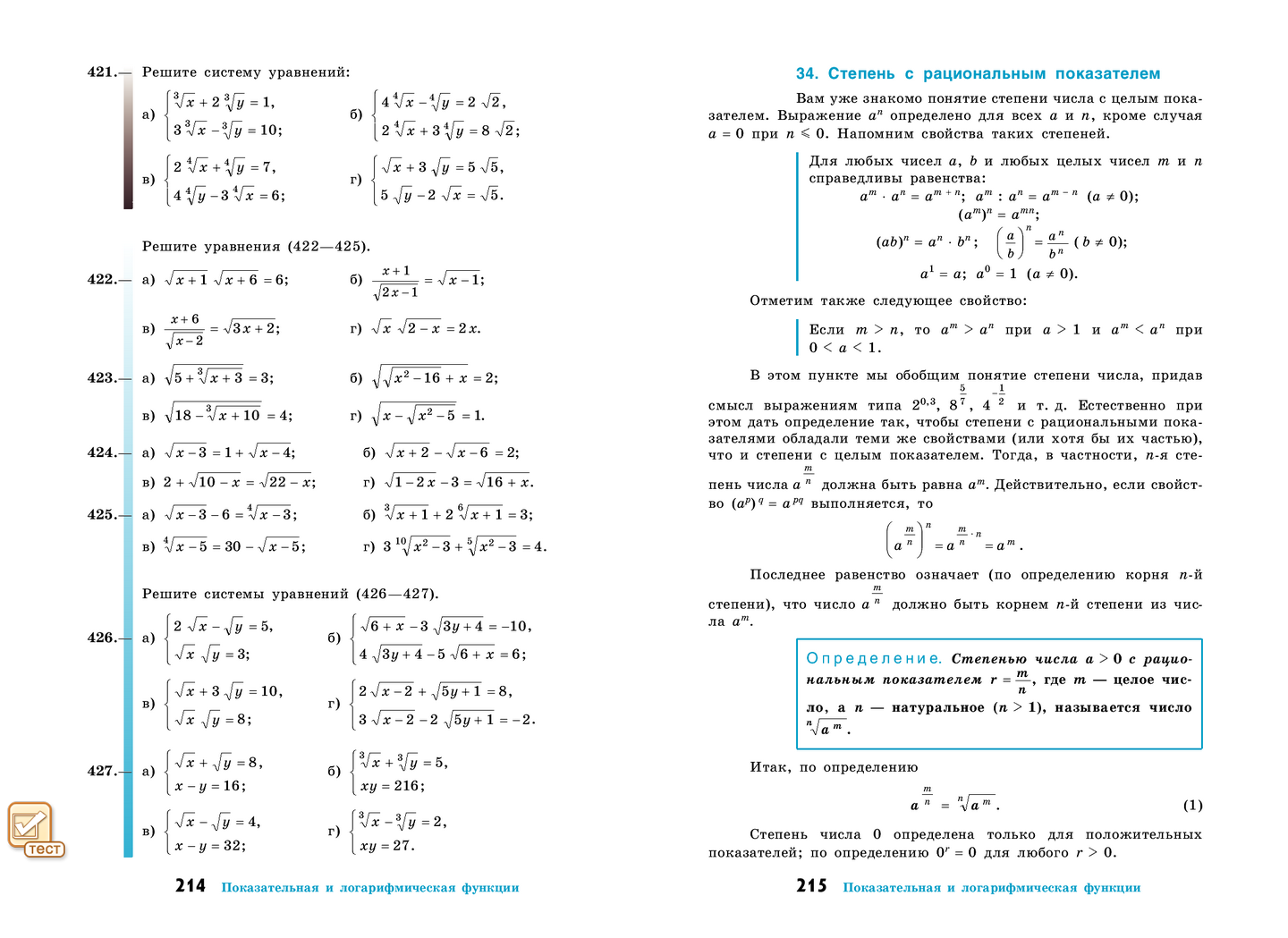 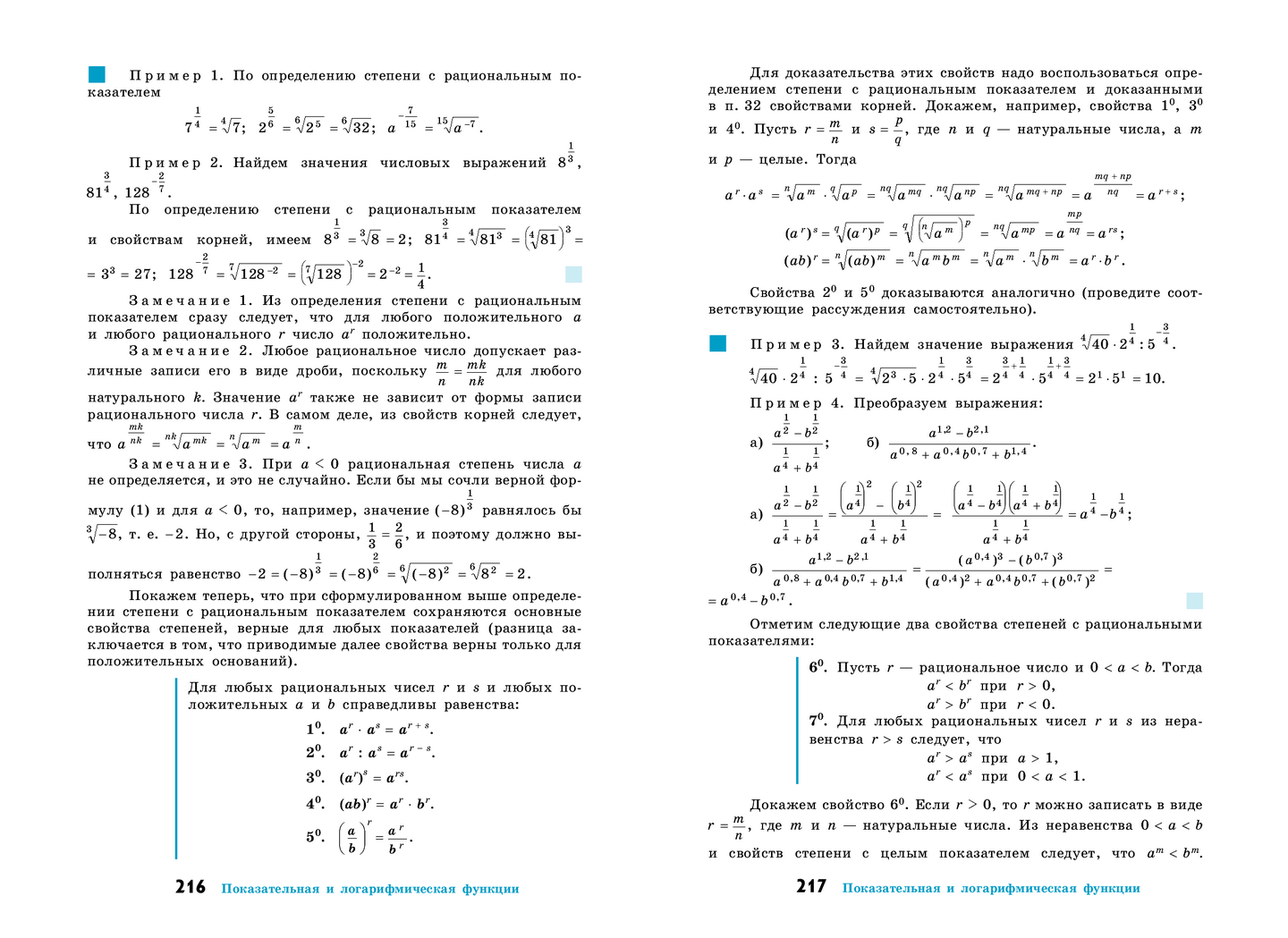 Д/З: Законспектировать тем, кто не успел в классе. Выучить формулы и пояснения к ним, мне на почту прислать слово «Выполнено».